Chief InvestigatorSchool / Faculty / OrganisationAddressTelephoneEmail address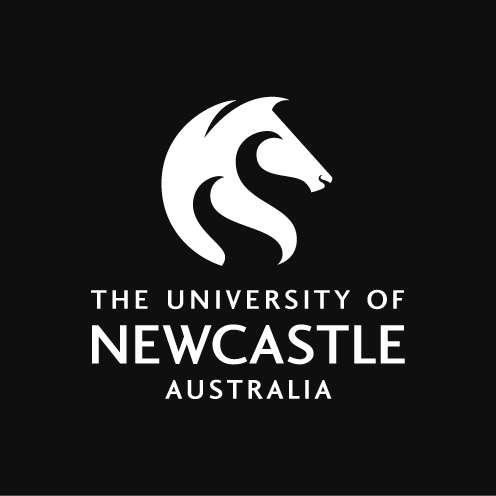 main HEADING line 1Sub heading (optional)Text should be aligned LEFT or RIGHT 
but not centred Recommended font size: Arial 12 pointMaximum word count recommended: 75Trim along the vertical line to produce two A5 flyersThis project has been approved by the University’s Human Research Ethics Committee, Approval No. H- [insert the protocol reference number which will be identified in the written acknowledgement of your application ].  .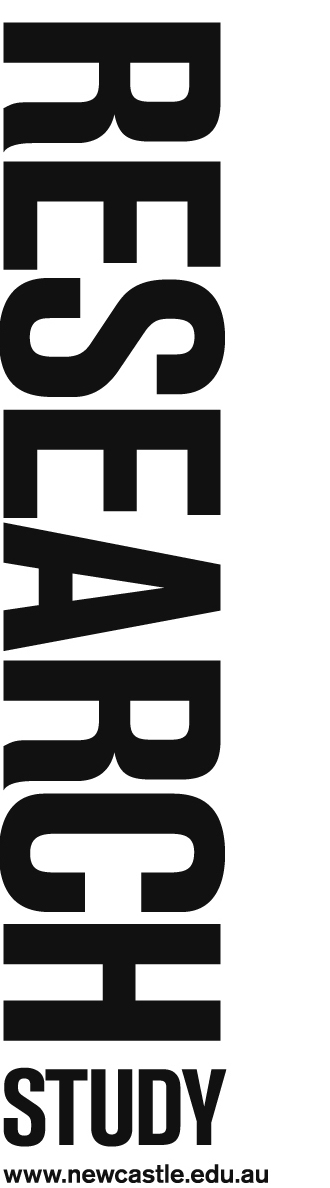 